平成31年2月吉日不動産建設白門会渋谷会参加者各位　　　　　　　　　　　　　　　　　　　　　　　　　　　　　　　　　大学不動産連盟地域情報交換会渋谷会　　　　　　　　　　　　　　　　　　　 　　　　　　　　　　　　　　　　　　  白門会世話人   　杉浦右峯　　　　　　　　　　　　　  　　　　　　　　 　　　　                白門会副世話人　 竹内敬雄　　大学不動産連盟　「地域情報交換会 渋谷会」3月11日（月）開催のお知らせ時下ますますご清栄のこととお慶び申し上げます。3月の「地域情報交換会 渋谷会」を下記の通り開催致しますので、ご案内申し上げます。参加の連絡は副世話人の不動産建設白門会代表の竹内までお願いします。　　　　　　　　　　　　　　　　　　記< 情報交換会 >日　時：平成３１年３月１１日（月）時　間：１８時００分～　（17時30分受付開始）　　　　　　　　　　　　　場　所：ＴＳ渋谷フラッグ8階 住所：渋谷区宇田川町３３－６　shibuya flag 8階【懇親会】 　20時から場所：　おいどん住所：渋谷区宇田川町26-2サンルイビル５階【参加費】 情報交換会：　1,000円 懇親会：　 男性 4,000円 女性と３０歳未満の会員の方 3,000円※ 参加者は不動産物件資料（A4又はA3サイズ）を７０部程度ご持参ください。定員60名の会場なので遅参された場合は立見となる可能性がございます。事前参加のご連絡をいただいていない場合、当日配布資料が不足してお渡しできない場合がございます。※　懇親会当日のキャンセルの場合はキャンセル料をお支払いいただく事がございます。※ 参加申し込み方法（最終締め3月6日（水）19時までに）は次のページをご覧ください。【渋谷会会場地図と参加申し込み】情報交換会：ＴＳ渋谷フラッグ 住所：渋谷区宇田川町３３－６　shibuya flag 8階懇親会：　おいどん　住所：渋谷区宇田川町26-2サンルイビル５階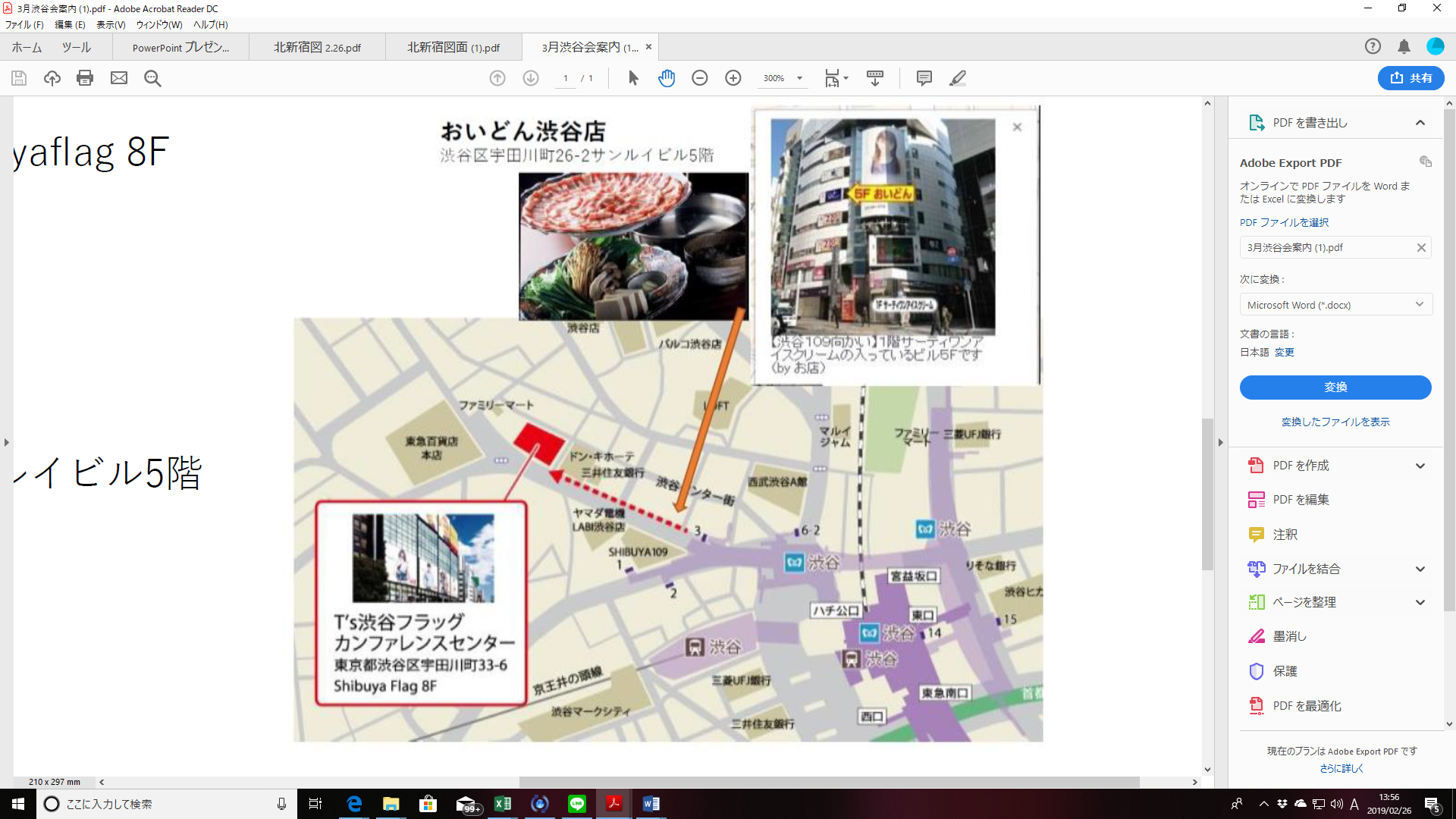 【参加申し込み方法】ちょー助登録又はメールでの参加申し込み連絡先：ＩＡＣ財産設計株式会社　代表取締役　竹内敬雄（たけうちゆきお）　　　　TEL 03-5772-2800　　携帯 090-4693-1614Mail：iaczaisan@gmail.com　　メールの場合は、題名「渋谷会出欠連絡」として必ず下記6点についてご連絡の上最終締め3月6日（木）19時までに参加申し込みください。①情報交換会　　　　　出席　 ・　 欠席　　します。②懇　親　会　　　　　出席　 ・　 欠席　　します。③会社名　　　　　　　　　　　　　④氏　名　　　　　　　　　　　　　　　⑤連絡先　TEL⑥Ｍａｉｌ：　　　　　　　　　　　　　※ご連絡いただきまして確認出来ましたら、必ずこちらから参加承知しました旨メールします。